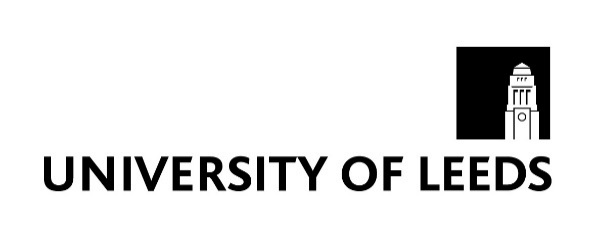 Masters scholarship application form – 2020 entry
Select scholarshipPlease view full details and eligibility requirements for all scholarships on the school website before applying. Then select with an “X” below which scholarship/s you are applying for:
Personal detailsSupporting Statement:Please provide a supporting statement below indicating why you think you are a particularly suitable candidate for this scholarship. Make your case below and cover the following (as appropriate). 500 words maximumYour academic recordWork and/or relevant extracurricular experienceMain academic interests Research and future career plansAny prizes, awards or achievementsSubmit your formSend this completed form to the admissions team on pgeduc@leeds.ac.uk. Scholarship DeadlineApplying?Head of School's UK/EU Postgraduate Scholarship31 May 2020Head of School's International Postgraduate Scholarship31 May 2020Dean's International Postgraduate Scholarship31 May 2020TESOL Studies International Excellence Scholarship31 May 2020School of Education International Excellence Scholarship (Philippines)31 May 2020Full name: Programme applied for: Student ID number:Email address: